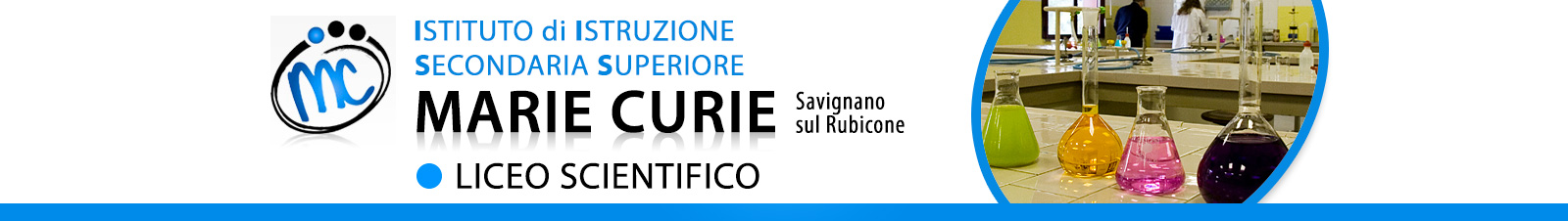 Programmazione didattica annualeAnno Scolastico 2020/2021Docente Prof. Fabbri Fabrizio……………………………….Materia di insegnamento :Religione cattolica……………………………..Classe -Classi Liceo scientifico 1a-2a-4a-2c-1f-1d-2d-3d-4d-5ae classi iti 1a- 1B-1C- 3a-3B-3C-4b-4cRisultati di apprendimento in termini di Competenze (*)Primo Biennio:-Costruirsi un’identità responsabile, ponendosi domande di senso nel confronto con i contenuti del messaggio evangelico secondo la Tradizione della Chiesa-Valutare il contributo sempre attuale della tradizione cristiana allo sviluppo della civiltà umana, anche in dialogo con altre tradizioni religiose e culturali-Valutare la dimensione religiosa della vita umana a partire dalla conoscenza della Bibbia  e della persona di Cristo ,riconoscendo il significato del linguaggio religioso ,cristiano e cattolicoSecondo Biennio e Quinto anno:-Sviluppare  un personale progetto di vita , nel confronto con il messaggio cristiano in un contesto multiculturale;-Cogliere la presenza e l’incidenza del cristianesimo nelle trasformazioni storiche prodotte dalla cultura umanistica,scientifica e tecnologica;-Utilizzare consapevolmente le fonti autentiche del cristianesimo (Bibbia e Tradizione),interpretando correttamente i contenuti nel quadro di un confronto aperto ai contributi di altre discipline  e tradizioni storico-culturali  e della cultura scientifico-tecnologicaAbilità(*)Conoscenze/Contenuti del programmaScansione temporale dei moduli di apprendimentoAbilitàAbilità per le classi Prime e SecondeLo studente:-riflette sulle proprie esperienze personali  e di relazione con gli altri: sentimenti, dubbi, speranze,relazioni, ponendo, domande di senso nel confronto con le risposte della tradizione culturale (filosofica, specie medievale, letteraria,storica) cattolica e di altre concezioni della vita-riconosce il valore del linguaggio religioso ,in particolare quello cristiano e cattolico, nell’interpretazione della realtà e lo usa nella spiegazione dei contenuti specifici del cattolicesimo -conosce la struttura fondamentale della Bibbia ,vista come Parola di Dio in forma umana-riconosce le affermazioni fondamentali della visione cattolica del mondo (dogmi teoretici, etici e sacramentali)alla luce dei maggiori Concili della Chiesa  e del Concilio Vaticano IIAbilità per le classi del secondo Biennio e delle QuinteLo studente:-riconosce in opere letterarie(specialmente il Paradiso ,di Dante), artistiche e sociali i riferimenti biblici  e metafisici che ne sono all’origine e sa decodificarne il linguaggio simbolico-rintraccia nella testimonianza di figure significative della storia della Chiesa lo spirito autentico della religione cattolica(secondo una “Didattica della santità” delineata dal professore nel suo testo “Didattica della santità,ed.Il Cerchio,2010)-è  consapevole del rapporto tra la Chiesa e il mondo contemporaneo ,con particolare riferimento ai totalitarismi del ‘900 (nazismo,fascismo e comunismo), ai fenomeni della globalizzazione e delle migrazioni  e alle altre religioni e visioni del mondoConoscenze Conoscenze per le classi Prime e SecondeLo studente:-riconosce gli interrogativi universali filosofico-religiosi della vita umana: origine e fine del mondo e dell’uomo, senso del bene e del male morali, senso della libertà e della responsabilità ,e le risposte fornite dal cristianesimo e dal cattolicesimo in particolare ,anche a confronto con altre visioni -individua la radice ebraica del cristianesimo  e coglie la specificità della Rivelazione cristiana nei concetti nucleici di Trinità e Cristo Dio-uomo, morto e risorto per la salvezza dell’umanità e vivente ,tramite il suo Spirito Santo ,nella Chiesa-approfondisce la conoscenza della persona e del messaggio di Cristo-riconosce il valore etico della vita umana, l’uguale dignità della persona umana a prescindere da razza ,sesso e religione, condizione psicofisica ed economica ,la libertà religiosa come assenza di violenza negli atti religiosi, il concetto di coscienza ,di legge morale, di atto buono e di peccato, di grazia di Dio ,di dovere  e di diritto umano e infine di responsabilità.Conoscenze per il secondo Biennio e per le QuinteLo studente:-Studia la questione di Dio e il rapporto fede –ragione in riferimento alla storia del pensiero filosofico(specie tomistico)e al progresso scientifico-tecnologico-conosce in un contesto di pluralismo culturale e religioso gli orientamenti della Chiesa(dottrina sociale cattolica)sul rapporto tra coscienza ,verità e libero arbitrio, e in particolare su questioni di bioetica, lavoro , giustizia sociale, ecologia -Arricchisce il proprio sapere in ordine alla religione cattolica con letture bibliche, magisteriali, filosofiche, storiche, letterarie, teatrali ,conoscendo così  significato e attualità di alcuni  fondamentalissimi concetti biblici ebraico-cristiani e cattolici in particolare: coscienza, verità, libertà, peccato ,grazia ,pentimento, perdono  e conversione, virtù, vizio ,vita eterna, salvezza, dannazioneNella realizzazione del piano didattico qui delineato ,particolarizzando le indicazioni della Cei per la scuola superiore, saranno possibili l’introduzione di nuovi contenuti o la riduzione o eliminazione di altri , e ciò in conseguenza della condizione di partenza culturale e disciplinare di ogni classe , il successivo comportamento didattico-disciplinare,  il diverso indirizzo di studi(liceale o tecnico-industriale) e le variabili circostanze di organizzazione del lavoro scolastico determinate dall’evoluzione dell’epidemia in corso.Il lavoro di costruzione delle conoscenze e abilità qui delineato sarà, quanto ai tempi di realizzazione, adeguato alle situazioni culturali  e disciplinari delle varie classi, con ampia possibilità quindi di spostamenti nel corso dell’anno scolasticoMetodologia: Strategie educative, strumenti e tecniche di lavoro, attività di laboratorio, attività di progetto, didattica innovativa attraverso l’uso delle LIM, forme di apprendimento attraverso la didattica laboratoriale, programmazione CLIL (classi V).Le suddette competenze ,sostanziate da  abilità e conoscenze delineate, si cercherà di formarle nei discenti con le seguenti metodologie: lezioni frontali, lettura commentata di testi letterari, teatrali, religiosi, filosofici, storici, cattolici o di altre religioni e visioni del mondo, visione di film e documentari, ascolto di brani musicali o testimonianze ,lavori di gruppo .Gli strumenti metodologici qui citati si fondano sulla visione pedagogica  e filosofica descritta accuratamente nel testo su citato  “Didattica della santità”, scritto dal professore dopo che è stato sperimentato in numerosi anni di insegnamento ,e che è imperniato sul concetto di bellezza (formale e contenutistica)visto come strumento migliore per la formazione didattica ed educativa in generale e nella materia di religione cattolicaIl professore si gioverà ,oltre al suddetto testo, anche  del testo “Realismo cattolico”,ed.Il Cerchio,2020,anch’esso scritto  dal professore  Strumenti e metodologie per la valutazione degli apprendimenti.Il raggiungimento delle conoscenze, abilità e competenze suddette, sarà verificato guardando :l’impegno, la partecipazione, l’interesse, l’attenzione manifestati dagli alunni durante le lezioni frontali ,le visioni di film in classe, le letture di testi vari svolte in classe o a casa, le relazioni e i commenti scritti richiesti in classe o a casa, eventuali interrogazioni in classe, lavori di gruppo svolti in classe o a casa; e guardando il risultato prodotto Alla valutazione dell’impegno ,della partecipazione, dell’interesse  concretizzati nel risultato finale prodotto dagli alunni  nei vari argomenti ,si aggiungerà ,in ordine alla valutazione in pagella, la valutazione del comportamento tenuto dagli alunni sia con altri alunni e sia con il docente  Attività di supporto ed integrazione. Iniziative di recupero.Eventuali altre attività (progetti specifici, forme di apprendimento di eccellenza per gruppi di allievi, sperimentazione di didattiche alternative, moduli specifici per allievi DSA/BES ed H, sviluppo di contenuti funzionali ai progetti e alle iniziative di alternanza scuola-lavoro  ecc.) Gestione della quota di potenziamento (se prevista): elementi e suggerimenti emersi nelle riunioni di dipartimento, accordi con vari docenti, attività progettuali e iniziative funzionali alle esigenze dell’Istituto Sono stati presi accordi di massima con altri docenti (di italiano ) per effettuare lezioni su argomenti di letteratura aventi forte connotazione religiosa(Paradiso, di Dante)(*) «Conoscenze»: risultato dell'assimilazione di informazioni attraverso l'apprendimento. Le conoscenze sono un insieme di fatti, principi, teorie e pratiche relative ad un settore di lavoro o di studio. Nel contesto del Quadro europeo delle qualifiche le conoscenze sono descritte come teoriche e/o pratiche. (*) «Abilità»: indicano le capacità di applicare conoscenze e di utilizzare know-how per portare a termine compiti e risolvere problemi. Nel contesto del Quadro europeo delle qualifiche le abilità sono descritte come cognitive (comprendenti l'uso del pensiero logico, intuitivo e creativo) o pratiche (comprendenti l'abilità manuale e l'uso di metodi, materiali, strumenti). (*) «Competenze»: comprovata capacità di utilizzare conoscenze, abilità e capacità personali, sociali e/o metodologiche, in situazioni di lavoro o di studio e nello sviluppo professionale e personale. Nel contesto del Quadro europeo delle qualifiche le competenze sono descritte in termini di responsabilità e autonomia.